Person Specification - Operations Manager; Finance  Extol  Academy Trust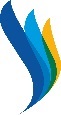 Please note all appointments within Extol Multi Academy Trust are subject to a declaration of medical fitness by the Trusts Occupational Health Service (having made reasonable adjustments in line with the Equality Act (2010) where necessary. REQUIREMENTSESSENTIAL CRITERIAPleae indicate in bracet after each criteria how thi will be erified, ie (F), (I), (T), (R)DESIRABLE CRITERIAPleae indicate in bracet after each criteria how thi will be erified, ie (F), (I), (T), (R)Educational/vocational/ occupational qualifications and/or trainingSpecific qualifications (or equivalents)Part Qualified CCAB Accountant (F)Evidence of continued professional developmentGraduate level degree in relevant field. (F)Work or other relevant experienceSignificant recent experience in provision of accounting and financial services, including production of revenue and capital budgets, closure of accounts and managing financial aspects of grant funded projects. (F) (I) (R)Experience of leading and supervising teams through processes of continuous improvement. (F) (I)An understanding of the business functions within schools and academies.Experience in interpreting complex financial information and accounting regulations (F) (I)Experience of the production of a set of statutory accounts (F) (I) (R)    Experience of undertaking VAT returns (F) (I) (R)Experience of developing policies for financial performance monitoring (F) (I) (R)Experienced user of Microsoft office suite with advanced excel skillsExperience in the application of International Financial Accounting Standard (F) (I) (R)    REQUIREMENTSESSENTIALPleae indicate in bracet after each criteria how thi will be erified, ie (F), (I), (T), (R)DESIRABLEPleae indicate in bracet after each criteria how thi will be erified, ie (F), (I), (T), (R)Skills, abilities, knowledge and competenciesAn understanding of Academy accounting and funding regimes (F) (I)Technical experience in uing accounting technique to interet data and financial regulation (F) (I)Ability to deliver services and systems (F) (I)In depth knowledge and understanding of schools financial management (F) (I) (R)Understanding of the Academy agenda with particular reference to the financial aspect (F) (I)Good written and erbal preentational ill (F) (I)Ability to work to deadlines with accuracy (F) (I) (R)Good written and verbal presentation skills (F) (I)Influencing Skills (F) (I)An understanding of current financial issues affecting Academies (F) (I)General competenciesAbility to deal with people tactfully and diplomatically (F) (I)Ability to find solutions (F) (I)Flexible approach to work to ensure statutory deadlines are met (F) (I) (R)   Adaptable and resilient ESSENTIAL/DESIRABLE CRITERIA WILL BE VERIFIED BY:-   F = FORM           I = INTERVIEW          T = TEST(S)           R = REFERENCE(S)ESSENTIAL/DESIRABLE CRITERIA WILL BE VERIFIED BY:-   F = FORM           I = INTERVIEW          T = TEST(S)           R = REFERENCE(S)ESSENTIAL/DESIRABLE CRITERIA WILL BE VERIFIED BY:-   F = FORM           I = INTERVIEW          T = TEST(S)           R = REFERENCE(S)